CİHAZIN KULLANMA TALİMATICihazın fişini prize takınız.Standarda göre hazırlanmış numuneyi çeneler arasına yerleştiriniz. Cihazın ekranında F1 butonu ile ayar menüsüne giriniz.Bu ekrana ölçüm aralığı, pendulum, kat sayısı (tekstil ürünleri için 1 giriniz) ve brim giriniz.F2 butonu ile Pendulum seçim ekranına giriniz. Uygun pendulum`u seçiniz, seçilen pendulum`u sarkaç üzerine yerleştirin.F3 butonu ile sürtünme test ekranına giriniz ve start butonuna basarak testi başlatınız.Kullandıktan sonra cihazın fişini prizden çıkartınız.UYARILAR!Cihazı ilk defa kullanıyorsanız mutlaka bilen bir kişiden yardım isteyiniz.Cihaz çalışırken elinizi yırtma bölgesinden uzak tutunuz.Ağırlıkları cihaz üzerinde bırakmayınız.Cihazı ve etrafını temiz bir biçimde bırakınız.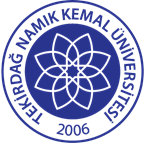 TNKÜ ÇORLU MÜHENDİSLİK FAKÜLTESİ                                 TEKSTİL MÜHENDİSLİĞİYIRTILMA MUKAVEMETİ CİHAZI KULLANMA TALİMATIDoküman No: EYS-TL-076TNKÜ ÇORLU MÜHENDİSLİK FAKÜLTESİ                                 TEKSTİL MÜHENDİSLİĞİYIRTILMA MUKAVEMETİ CİHAZI KULLANMA TALİMATIHazırlama Tarihi:10.11.2021TNKÜ ÇORLU MÜHENDİSLİK FAKÜLTESİ                                 TEKSTİL MÜHENDİSLİĞİYIRTILMA MUKAVEMETİ CİHAZI KULLANMA TALİMATIRevizyon Tarihi:18.04.2022TNKÜ ÇORLU MÜHENDİSLİK FAKÜLTESİ                                 TEKSTİL MÜHENDİSLİĞİYIRTILMA MUKAVEMETİ CİHAZI KULLANMA TALİMATIRevizyon No:1TNKÜ ÇORLU MÜHENDİSLİK FAKÜLTESİ                                 TEKSTİL MÜHENDİSLİĞİYIRTILMA MUKAVEMETİ CİHAZI KULLANMA TALİMATIToplam Sayfa Sayısı:1Cihazın Markası/Modeli/ Taşınır Sicil NoProwhite 253.3.6/13/59321Kullanım AmacıKumaşların yırtılma mukavemetini ölçmekSorumlusu	Laboratuvar KomisyonuSorumlu Personel İletişim Bilgileri (e-posta, GSM)Doç. Dr. Aylin YILDIZ  ayildiz@nku.edu.tr / Arş. Gör. Hayal OKTAY hdalkilic@nku.edu.tr 